MinutesAffiliates Council Members: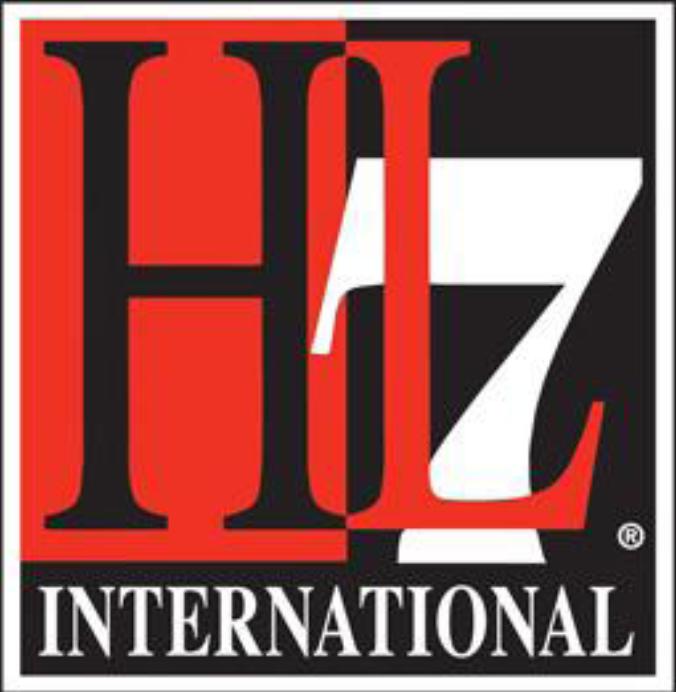 HL7 Working Group Meeting
San Diego, CAInternational Council Meeting Sunday, September 10, 2017Wireless Network:  HL7SEP2017Password:  healthlevel7Luncheon (12:30 – 1:45)Opening Session (1:45 – 5pm)Opening Announcements & Call to Order (5 min)Welcome new AffiliatesHL7 United Arab Emirates – Dr Mohammed Al RedhaWelcome new Affiliate ChairsHL7 UK – Dr. Dunmail HodkinsonThank youPhilip Scott – HL7 UKGiorgio Cangioli re-elected as TSC as Affiliate RepMelva PetersIntroductions Round Table (10 min)Confirm Proxies & QuorumCurrent Membership = 35Round table introductions – number of participants in IC = 51Quorum for Decisions (40%=14), Directions (33%=12), Financial Decisions (51%=18) 22 Affiliates represented in person and by proxy – quorate for decisions, directions and financial decisionsMelva PetersSecretary Report (5 min)Review AgendaReminder to put Affiliate presentation in Dropbox or emailMelva PetersFHIR Update (10 min)FHIR continues the upgoing cycle (jref Gartners hype cycle), and people are looking to when the “despair” will come. But no sign of it yet. More solid numbers of participant all over the globe. Future process for the process. Full ballot for comment in January. Full ballot (mixed normative/STU) in May 2018. In the end of 2018 there will be a release of the content that reach normative. Please try to get participants from all countries in the effort of making the FHIR a normative standard. Graham will send his report of the FHIR efforts to the IC to be circulated to the members of IC.Trying to create HL7 Vietnam. Working close with all affiliates to strengthen FHIR. We have an astonishing network around FHIR and we need to keep that network in order to keep FHIR going.Working on the FHIR certification (right now, people are testing this certification). There will be possibilities for affiliates to provide these certification within their own country.Implementation registry - Registry.fhir.org – Showing the efforts on FHIR resources around the world.FHIR foundation – working on helping FHIR implementation. Implementations guide within HL7 will be published on  hl7.org/fhir .Grahame GrieveHL7 International Board Report & Welcome (10 min)Pat welcomes everyone, and saying thank you for coming (for many) - all the way to San Diego.Even in the sad times of natural disasters (Irma and Harvey, as well as earthquakes in Japan, Argentina) – it is a possibilities to see how an effective healthcare can help and support our healthcare workers in the best possible way. We can all help! Patient summary is an important effort. We need this global! All our thoughts going out to the people that are affected by these disasters!FHIR connectathons are a global success. A lot of international participation. But we always need more participation from the international community. Excellent presentation on Clinicians on FHIR among them from a student from Korea.Asking for more affiliates to upload projects into the project insight. Pat van DykeCTO Report specific to Affiliates (10 min)Continue work on the CTO Themes. Draft Technical Roadmap to be reviewed with the Board this week. Process & Tools- Confluence, JIRA, FreeConferenceCall available for useIncreased BioPharma participation due to TransCelerate SOU and THIR Connectathon. Ken McCaslin presenting for Wayne (due to wedding of Wayne’s daughter – congratulations from IC!)Technical Steering Committee Report (10 min)Essentialism – next step. Building the new TSC and evaluation the SD and the WGs.Intend to have a preliminary structure by Jan 2018.Will wait on the ballot alignment until ANSI audit to see if other things need to be addressed already.Created CDA Product Management Group.  Kai Heitmann and Jean Duteau are international representation. The rest of the group will be on the minutes from TSC on the wiki.Ken McCaslinIHIC 2017 (5 min)See Presentation on the DropBox.Destination Athens, Greece – from 22-24 October.“Re-shaping the healthcare systems”.21/22 Tutorial days. One complimentary tutorial with possibility to book further tutorials.(see presentation for full overview of the tutorials).International participations by Pat van Dyke, Charles Jaffe, Bernd Blobel, Alexander Berler, Frank Oeming, Ed Hammond, Gora Datta.Kai HeitmannIHIC 2018 (10 min)Proposal for Portsmouth, UK! 11-12 July 2018To-days conference.         The motion will be made and more discussion if needed on Thursday. Kai HeitmannRegional ReportsHL7 Europe (10 min)Still same number of affiliates. No changes on the numbers. eStandards – Vision of the global eHealth ecosystem. What to do:Co-createGovernanceMedinfo 2017: Exploring healthcare inefficiencies: the case of health care appointments (Cathrine Cronacki, Petter Hurlen, Jan Petersen, Morten Brun-Rassmussen, Anne Moen).Medinfo 2017 – Trillium Bridge || (2017-2019). Who should be responsible for the international Patient Summary?ISOJICWHO (this was the “winner”)EtcMore information in the presentation in the DropBox – as Cathrine was asked to go through the presentation a bit quicker. Break (3 pm – 3:30 pm)Break (3 pm – 3:30 pm)Regional Reports (continued)HL7 Asia (10 min)HL7 Asia had their 5th Annual Meeting and China HL7 User Conference. Next meeting in Hong Kong. HL7 Latam (10 min)Brazil and Uruguay is not doing well as their memebers have signed up on another. Possible they will leave as an affiliate, but they are trying to stay in. Brazil without funding. Argentina still strong with HL7.HL7 Around the World (25 min) – 1/3 of Affiliates to presentThursday Agenda Topics (5 min)May 2018 WGMIPS PSS UpdatePAC UpdateInternationalizationHL7 Around the World ScheduleAffiliate Presentation ScheduleProxy notificationFHIR Artefacts(Peter)Presentation from EdAffiliate AgreementIHIC 2018 – motion to supportAgenda items for Cologne – in depth discussion on how to support Affiliates.Melva PetersClosing Remarks (5 min)RemindersProxies for ThursdayPictures of the IC just after the meeting is adjourned!Melva PetersMeeting Adjourned @ 4:42 pmMeeting Adjourned @ 4:42 pmThank you for attending the meeting. Have a successful week.Members of the CouncilHL7 Around the World ScheduleHL7 ChinaBaoluo LiMay 2018HL7 CroatiaMiroslav KoncarMay 2018HL7 FinlandJuha MykkanenMay 2018HL7 Hong KongChung Ping HoMay 2018HL7 India Dr. Chandil Kumar GunashekaraMay 2018HL7 KoreaByoung-Kee YiMay 2018HL7 New Zealand Peter JordanMay 2018HL7 PhilippinesMichael Hussin MuinMay 2018HL7 RomaniaFlorica MoldoveanuMay 2018HL7 RussiaSergey ShvyrevMay 2018HL7 SingaporeAdam CheeMay 2018HL7 SwitzerlandMarco DemarmelsMay 2018HL7 TaiwanYu-Ting YehMay 2018HL7 Uruguay Julio LeivasJanuary 2018USA Ed HammondJanuary 2018HL7 AustraliaJason SteenJanuary 2018HL7 Bosnia and HerzegovinaSamir DedovicJanuary 2018HL7 DenmarkSofia StokholmJanuary 2018HL7 Germany Sylvia ThunJanuary 2018HL7 Greece Alexander BerlerJanuary 2018HL7 ItalyGiorgio CangioliJanuary 2018HL7 NetherlandsBert KabbesJanuary 2018HL7 PolandRoman RadomskiJanuary 2018HL7 Spain Francisco PerezJanuary 2018HL7 Brazil Marivan AbrahãoSeptember 2017 – move to January 2018HL7 UAEMohamed AlRedhaSeptember 2017 – move to January 2018HL7 UKDunmail HodkinsonSeptember 2017HL7 ArgentinaFernando CamposSeptember 2017HL7 AustriaStefan SabutschSeptember 2017HL7 CanadaMelva PetersSeptember 2017HL7 Czech RepublicLibor SeidlSeptember 2017 – move to January 2018HL7 FranceFrancois MacarySeptember 2017HL7 JapanMichio KimuraSeptember 2017HL7 NorwayLine SaeleSeptember 2017HL7 SwedenMikael WintellSeptember 2017 – move to January 2018Affiliate / RoleNameAttendance RecordCo-ChairMelva PetersYesCo-ChairDiego KaminkerYesCo-ChairLine SaeleYesHL7 Board of Directors IC RepresentativesBeat HeggliYesHL7 Board of Directors IC RepresentativesFrank OemigYesMembers of the CouncilHL7 ArgentinaFernando CamposYesHL7 AustraliaJason SteenYes by proxyHL7 AustriaStefan SabutschYes by proxyHL7 Bosnia and HerzegovinaSamir DedovicHL7 Brazil Marivan AbrahãoYes by proxyHL7 CanadaMelva PetersYesHL7 ChinaBaoluo LiHL7 CroatiaMiroslav KoncarHL7 Czech RepublicLibor SeidlHL7 DenmarkSofia StokholmYes by proxyHL7 FinlandJuha MykkanenYes by proxyHL7 FranceFrancois MacaryYesHL7 Germany Sylvia ThunYesHL7 Greece Alexander BerlerYes by proxyHL7 Hong KongChung Ping HoHL7 India Dr. Chandil Kumar GunashekaraHL7 ItalyGiorgio CangioliYesHL7 JapanMichio KimuraYes by proxyHL7 KoreaByoung-Kee YiYesHL7 NetherlandsBert KabbesYes by proxyHL7 New Zealand Peter JordanYesHL7 NorwayLine SaeleYesHL7 PhilippinesMichael Hussin MuinHL7 PolandRoman RadomskiYes by proxyHL7 RomaniaFlorica MoldoveanuHL7 RussiaSergey ShvyrevHL7 SingaporeAdam CheeYes by proxyHL7 Spain Francisco PerezYesHL7 SwedenMikael WintellHL7 SwitzerlandMarco DemarmelsYes by proxyHL7 TaiwanYu-Ting YehHL7 UAEMohamed AlRedhaHL7 UKDunmail HodkinsonYes by proxyHL7 Uruguay Julio LeivasUSA Ed HammondYes by proxyLapsed or Unpaid Affiliates